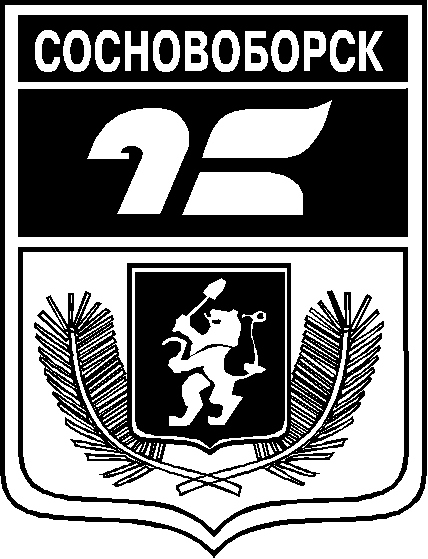 АДМИНИСТРАЦИЯ ГОРОДА СОСНОВОБОРСКАПОСТАНОВЛЕНИЕ ______________ 2020г.                                                                                                                            № _____Руководствуясь статьями 9, 65 Федерального закона от 29.12.2012 № 273-ФЗ «Об образовании в Российской Федерации», статьями 16, 20 Федерального закона от 06.10.2013 № 131-ФЗ «Об общих принципах организации местного самоуправления в Российской Федерации», Уставом города Сосновоборска, Указом Губернатора ПОСТАНОВЛЯЮ:1. Внести изменения в постановление администрации города Сосновоборска от 28.07.2019 № 1325 «Об утверждении положения о порядке установления, взимания и использования родительской платы за присмотр и уход за детьми в образовательных  организациях, реализующих образовательные программы дошкольного образования» (в редакции от 31.03.2020 № 461) (далее – постановление) согласно приложению 1 к настоящему постановлению.2. Постановление вступает в силу в день, следующий за днем официального опубликования в городской газете «Рабочий» и распространяется на правоотношения возникшие с 1 ноября 2020 года.Глава города 						                     	         А.С. КудрявцевИзмененияВ раздел 3 приложения к постановлению администрации города Сосновоборска от 27.08.2019 № 1325«Об утверждении положения о порядке установления, взимания и использования родительской платы за присмотр и уход за детьми в образовательных  организациях, реализующих образовательные программы дошкольного образования» (в редакции от 31.03.2020 № 461)1. Приостановить до 01 сентября 2021 г. действие подпункта «д» пункта 3.10. 2. Дополнить подпунктом «з» пункт 3.10 приложения к постановлению:  з) Отсутствие ребенка в образовательной организации, но не более девяносто дней начиная с 01 ноября 2020 г. (для детей, уже посещающих образовательную организацию), или с даты поступления ребенка в образовательную организацию впервые, согласно заявлению родителей (законных представителей) о сохранении за ребенком места в образовательной организации с указанием даты выбытия и выхода ребенка в образовательную организацию. В случае непосещения ребенком образовательной организации родители (законные представители) обязаны представить медицинскую справку установленного образца, выданную учреждением здравоохранения с учетом сроков отсутствия ребенка, предусмотренных СанПин».Установить действие настоящего подпункта с 01 ноября 2020 г. до 01 сентября 2021г.»3. Абзац 13 пункта 3.10 приложения к постановлению изложить в следующей редакции:«В случаях непосещения ребенком образовательной организации, указанных в подпунктах «а», «б», «в», «г», «е», «ж» пункта 3.10 приложения к постановлению, родители (законные представители) обязаны представить документальное подтверждение уважительности причин отсутствия, с предоставлением копий документов, заверенных в установленном законом порядке, а также медицинской справки установленного образца, выданной учреждением здравоохранения с учетом сроков отсутствия ребенка, предусмотренных СанПиН.». О внесении изменений в постановление Администрации города от 27.08.2019 №1325 «Об утверждении положения о порядке установления, взимания и использования родительской платы за присмотр и уход за детьми в образовательных организациях, реализующих образовательные программы дошкольного образования» (в редакции от 31.03.2020  № 461)Приложение 1К постановлению администрации города Сосновоборска от ___________ № _____